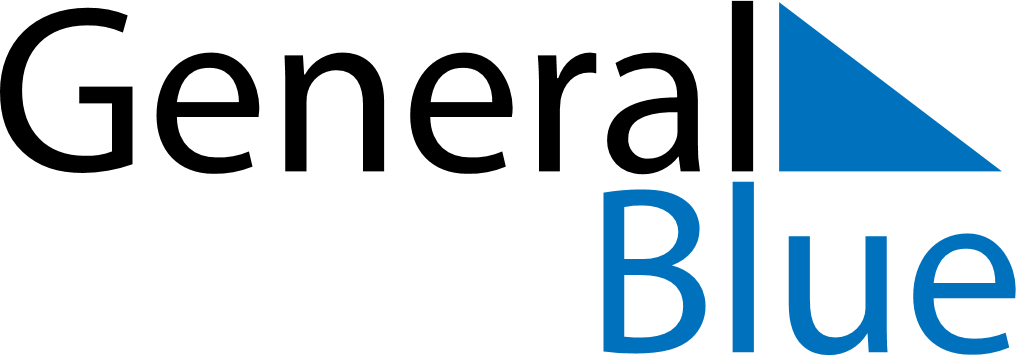 September 2024September 2024September 2024September 2024September 2024September 2024Wuhan, Hubei, ChinaWuhan, Hubei, ChinaWuhan, Hubei, ChinaWuhan, Hubei, ChinaWuhan, Hubei, ChinaWuhan, Hubei, ChinaSunday Monday Tuesday Wednesday Thursday Friday Saturday 1 2 3 4 5 6 7 Sunrise: 5:59 AM Sunset: 6:46 PM Daylight: 12 hours and 46 minutes. Sunrise: 6:00 AM Sunset: 6:45 PM Daylight: 12 hours and 45 minutes. Sunrise: 6:00 AM Sunset: 6:43 PM Daylight: 12 hours and 43 minutes. Sunrise: 6:01 AM Sunset: 6:42 PM Daylight: 12 hours and 41 minutes. Sunrise: 6:01 AM Sunset: 6:41 PM Daylight: 12 hours and 39 minutes. Sunrise: 6:02 AM Sunset: 6:40 PM Daylight: 12 hours and 37 minutes. Sunrise: 6:02 AM Sunset: 6:39 PM Daylight: 12 hours and 36 minutes. 8 9 10 11 12 13 14 Sunrise: 6:03 AM Sunset: 6:37 PM Daylight: 12 hours and 34 minutes. Sunrise: 6:04 AM Sunset: 6:36 PM Daylight: 12 hours and 32 minutes. Sunrise: 6:04 AM Sunset: 6:35 PM Daylight: 12 hours and 30 minutes. Sunrise: 6:05 AM Sunset: 6:34 PM Daylight: 12 hours and 28 minutes. Sunrise: 6:05 AM Sunset: 6:32 PM Daylight: 12 hours and 27 minutes. Sunrise: 6:06 AM Sunset: 6:31 PM Daylight: 12 hours and 25 minutes. Sunrise: 6:06 AM Sunset: 6:30 PM Daylight: 12 hours and 23 minutes. 15 16 17 18 19 20 21 Sunrise: 6:07 AM Sunset: 6:28 PM Daylight: 12 hours and 21 minutes. Sunrise: 6:07 AM Sunset: 6:27 PM Daylight: 12 hours and 19 minutes. Sunrise: 6:08 AM Sunset: 6:26 PM Daylight: 12 hours and 17 minutes. Sunrise: 6:09 AM Sunset: 6:25 PM Daylight: 12 hours and 16 minutes. Sunrise: 6:09 AM Sunset: 6:23 PM Daylight: 12 hours and 14 minutes. Sunrise: 6:10 AM Sunset: 6:22 PM Daylight: 12 hours and 12 minutes. Sunrise: 6:10 AM Sunset: 6:21 PM Daylight: 12 hours and 10 minutes. 22 23 24 25 26 27 28 Sunrise: 6:11 AM Sunset: 6:20 PM Daylight: 12 hours and 8 minutes. Sunrise: 6:11 AM Sunset: 6:18 PM Daylight: 12 hours and 6 minutes. Sunrise: 6:12 AM Sunset: 6:17 PM Daylight: 12 hours and 5 minutes. Sunrise: 6:13 AM Sunset: 6:16 PM Daylight: 12 hours and 3 minutes. Sunrise: 6:13 AM Sunset: 6:14 PM Daylight: 12 hours and 1 minute. Sunrise: 6:14 AM Sunset: 6:13 PM Daylight: 11 hours and 59 minutes. Sunrise: 6:14 AM Sunset: 6:12 PM Daylight: 11 hours and 57 minutes. 29 30 Sunrise: 6:15 AM Sunset: 6:11 PM Daylight: 11 hours and 55 minutes. Sunrise: 6:15 AM Sunset: 6:09 PM Daylight: 11 hours and 53 minutes. 